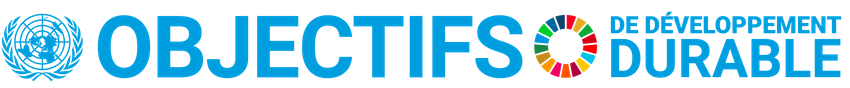 Exercice 1Lie chaque image avec le titre d’un objectif qui correspond(Knyt hvert billede af et verdensmål til en tilhørende titel)1. Images2. Titres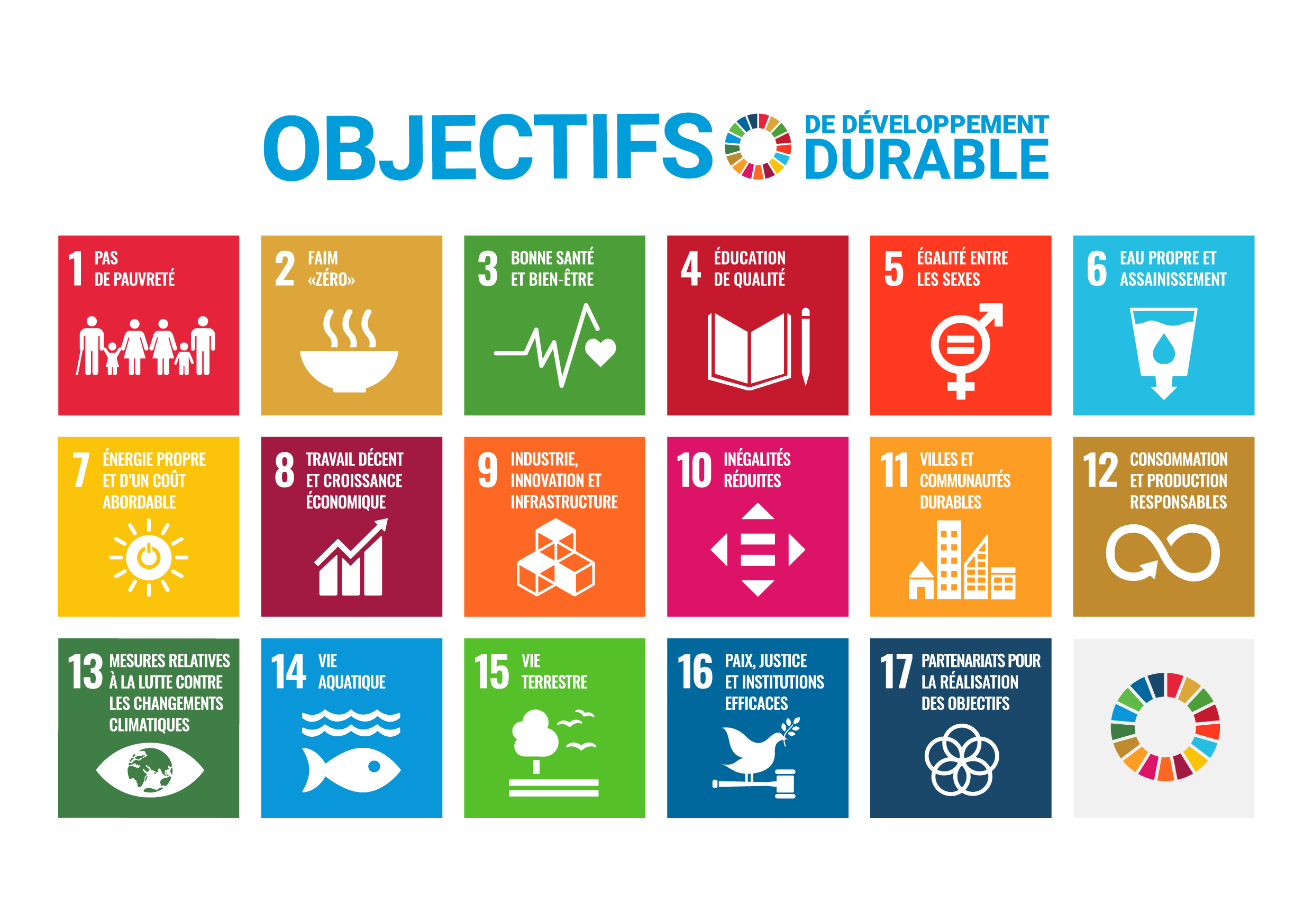 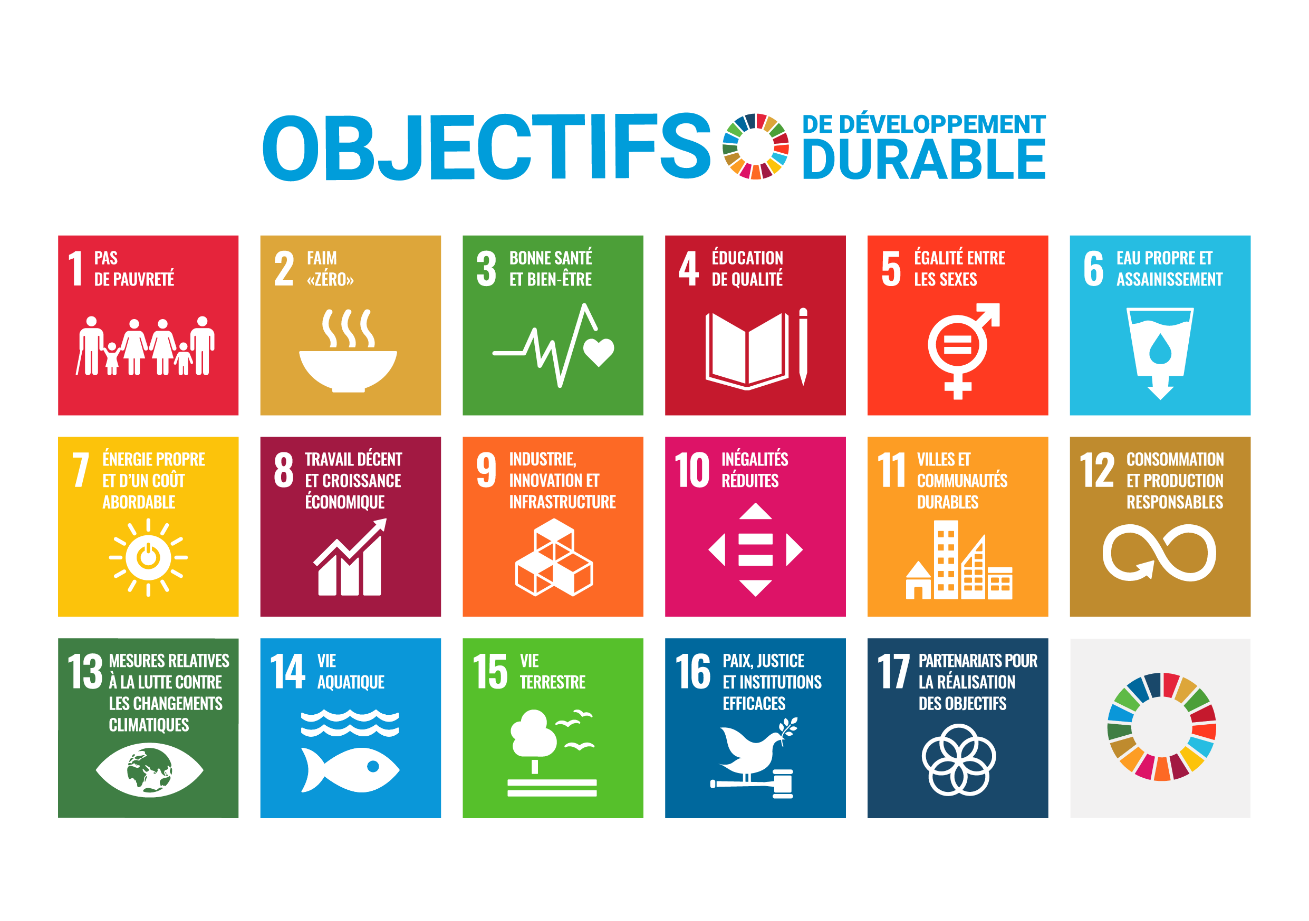 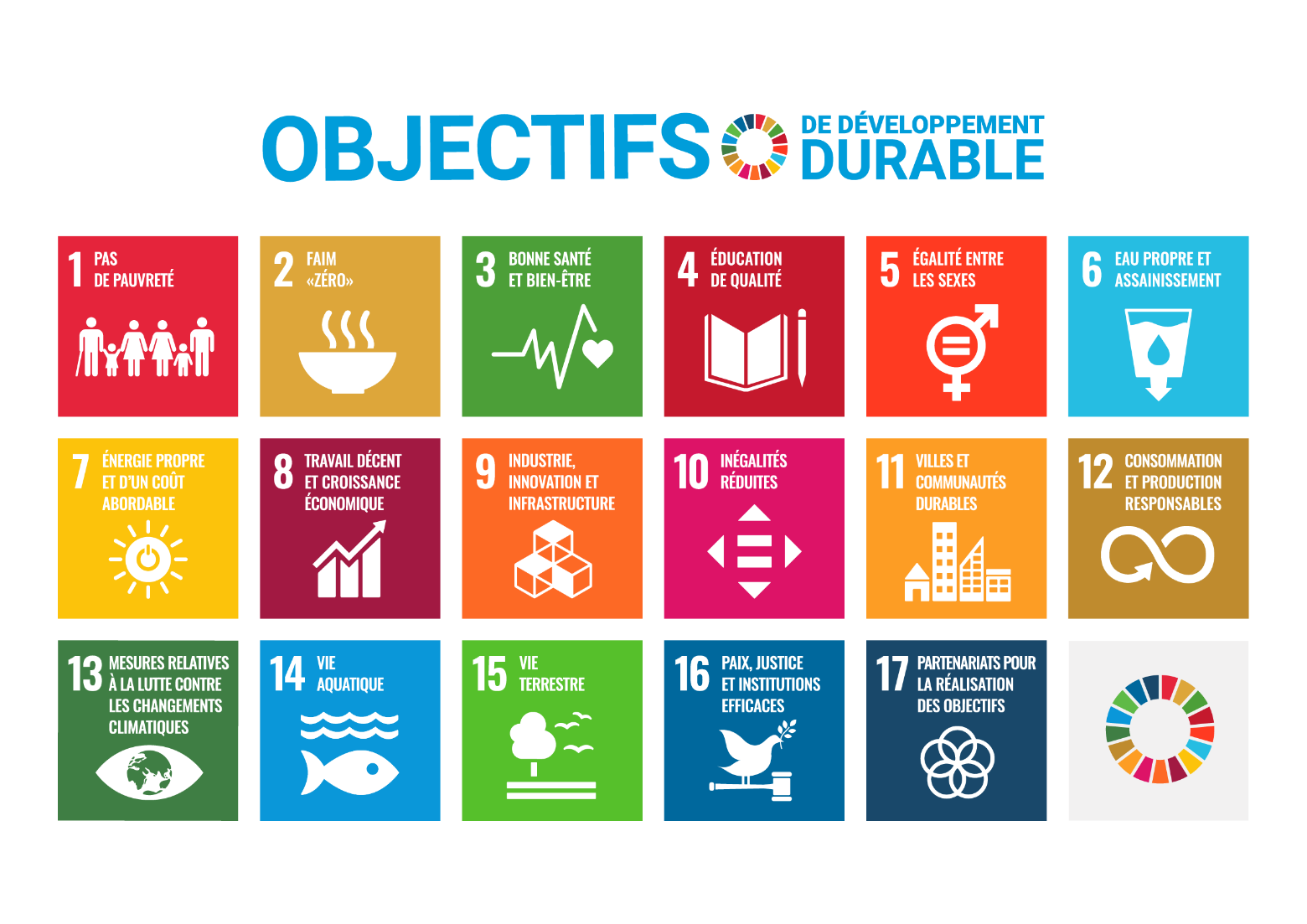 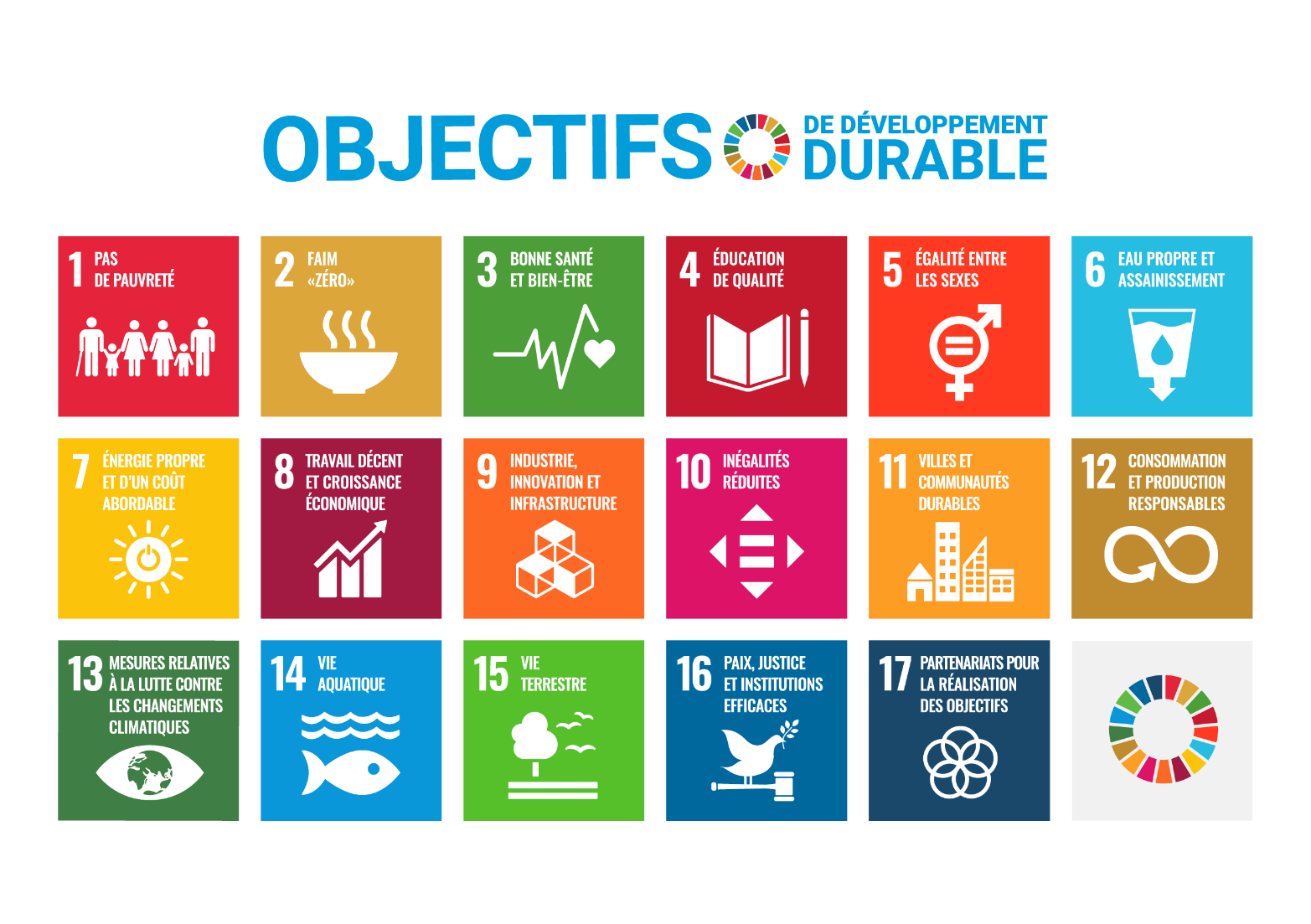 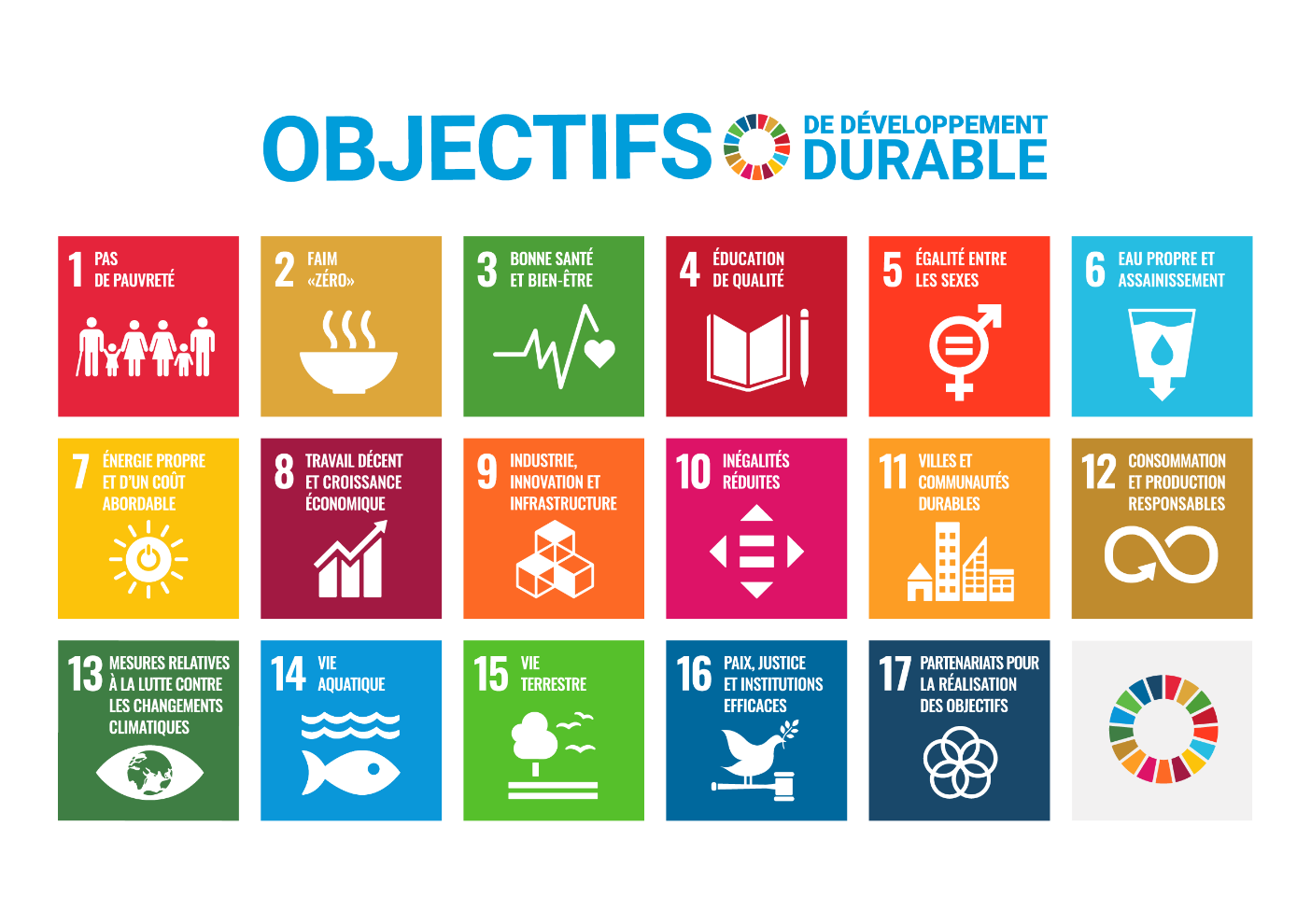 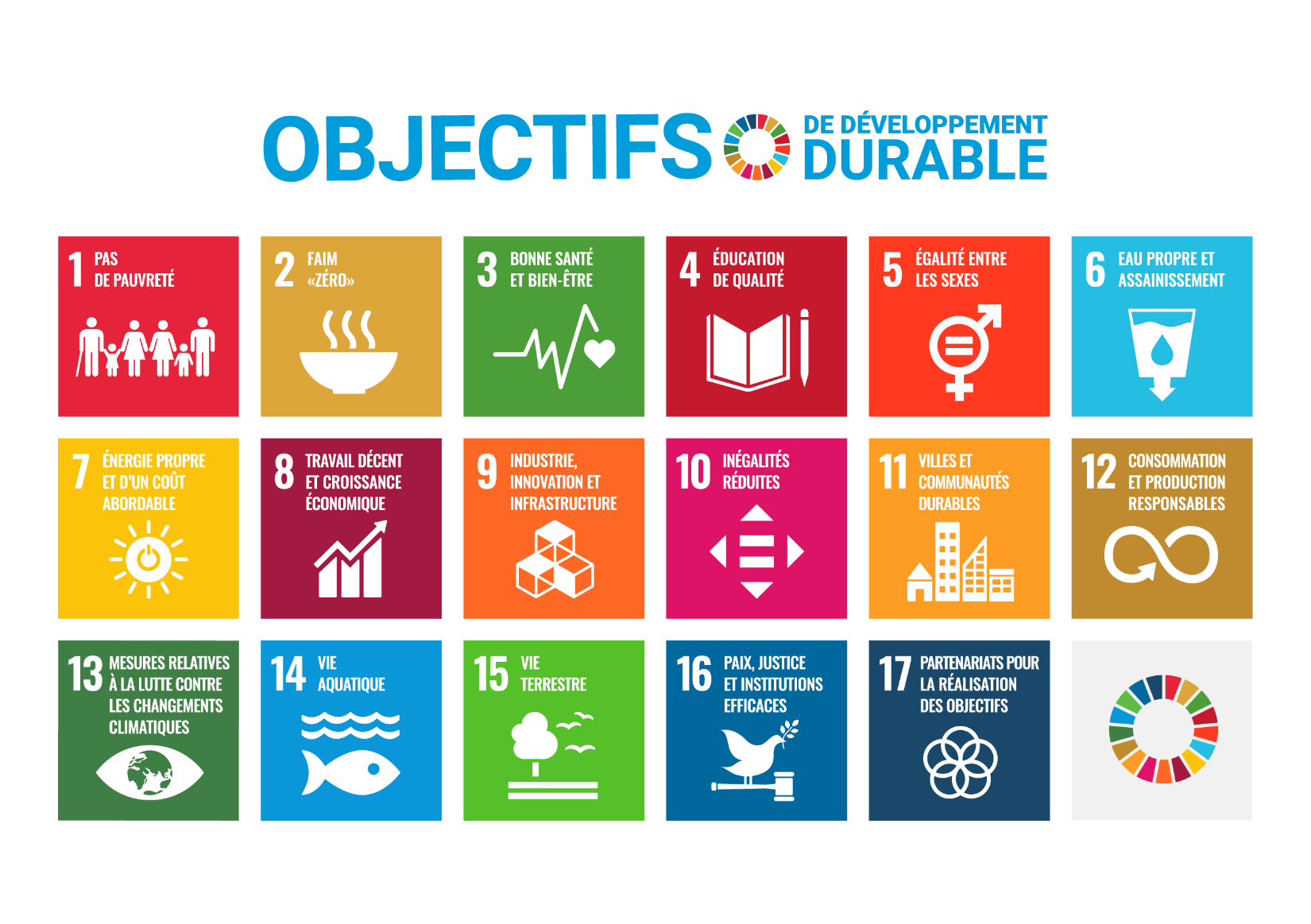 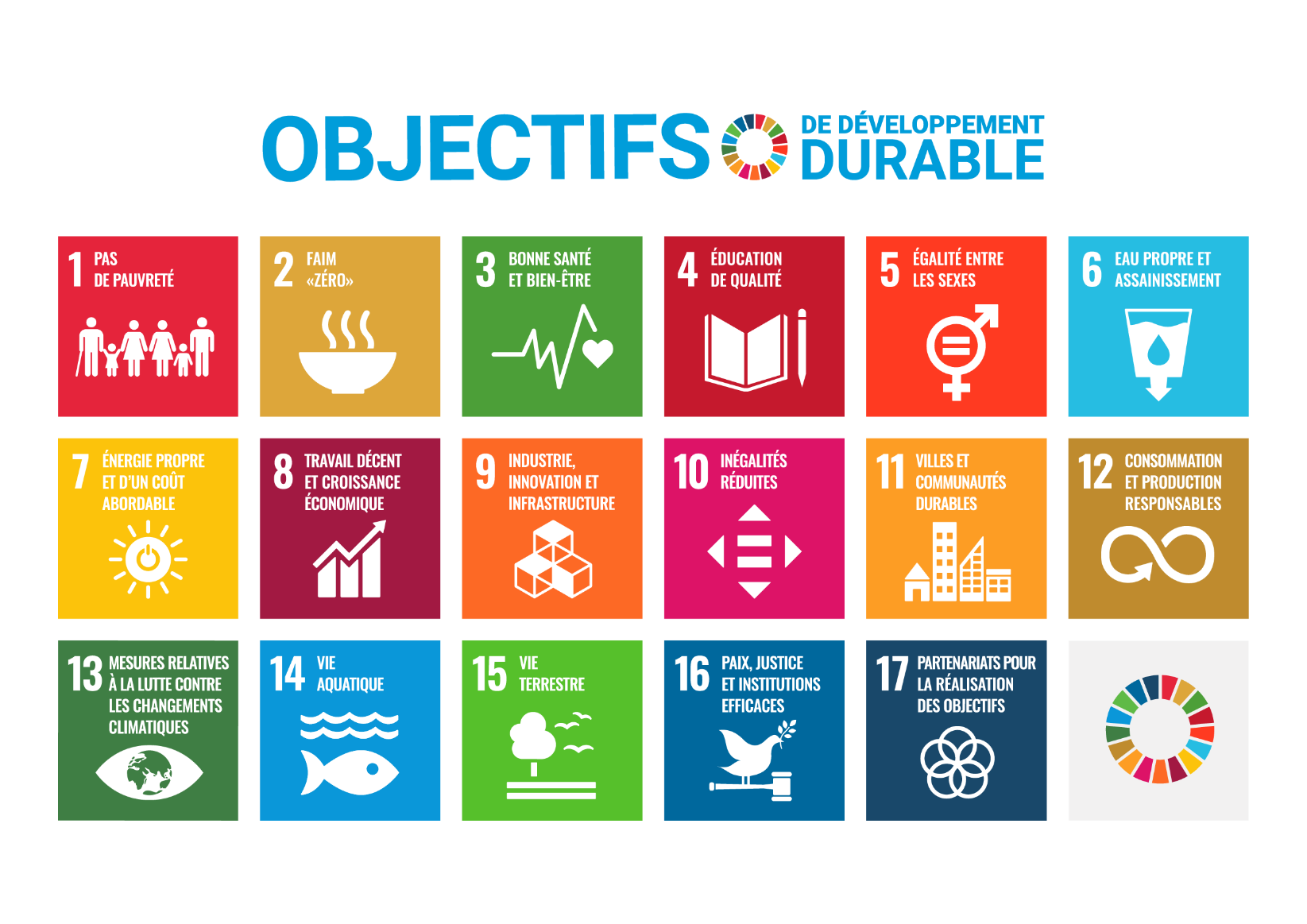 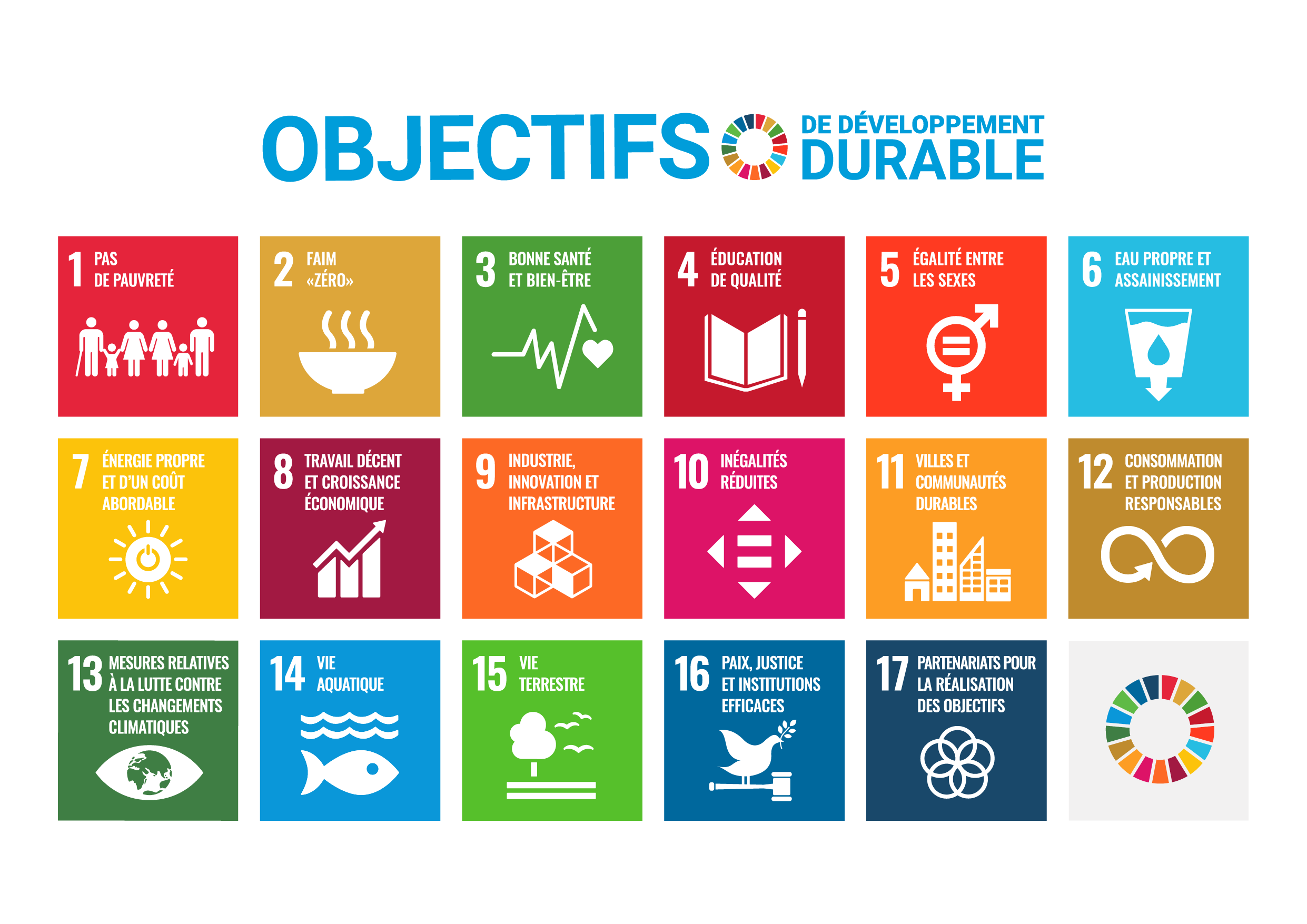 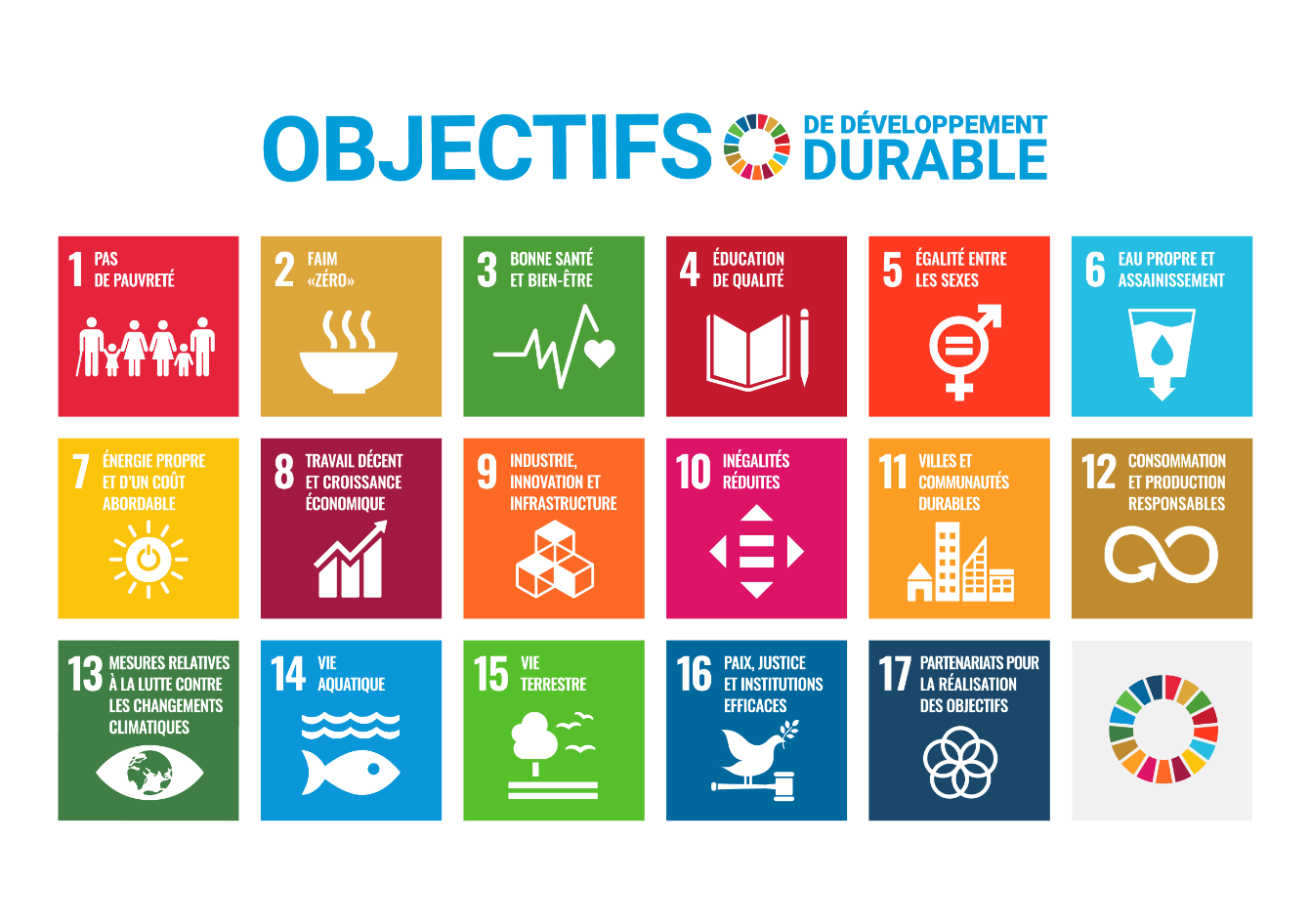 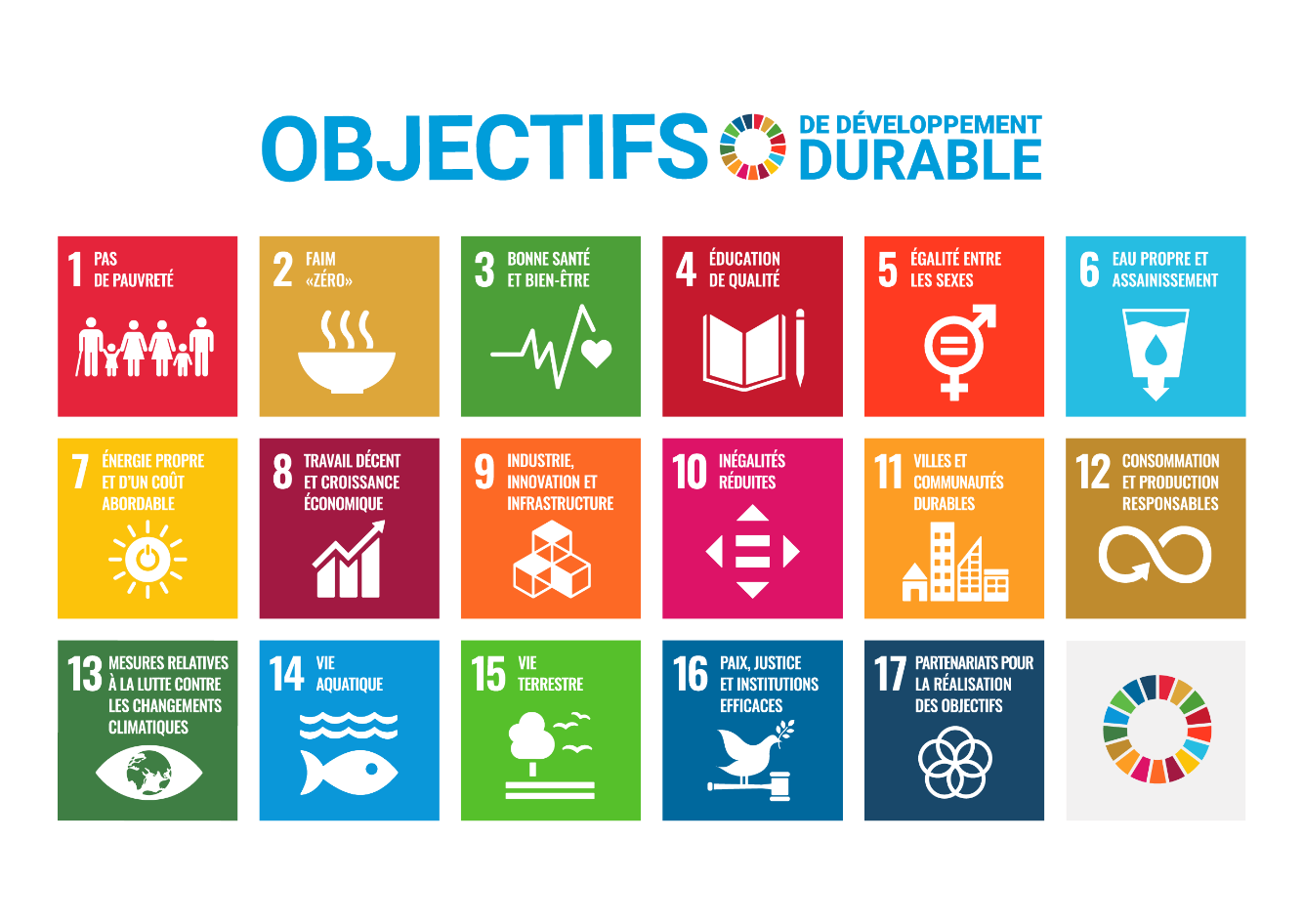 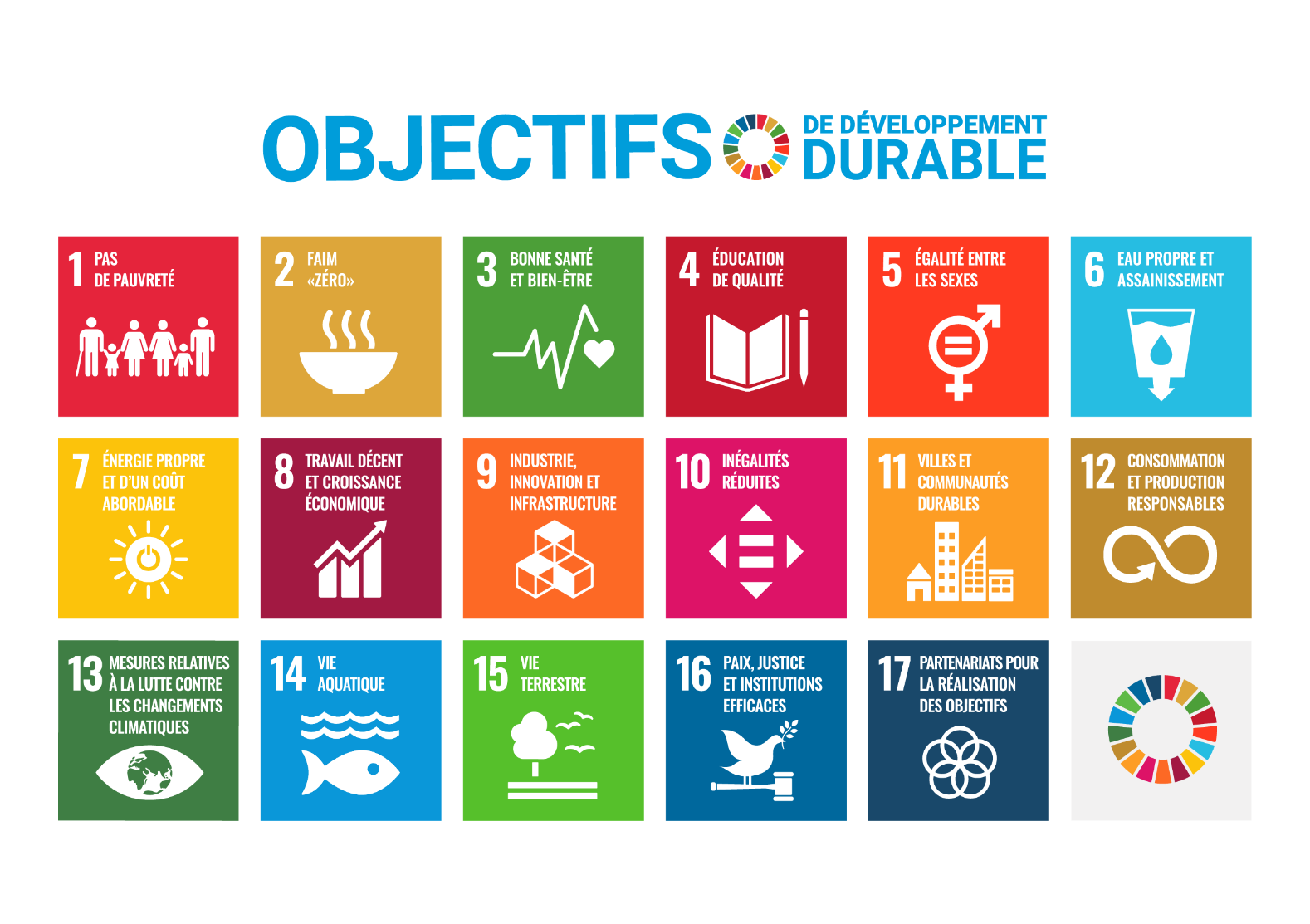 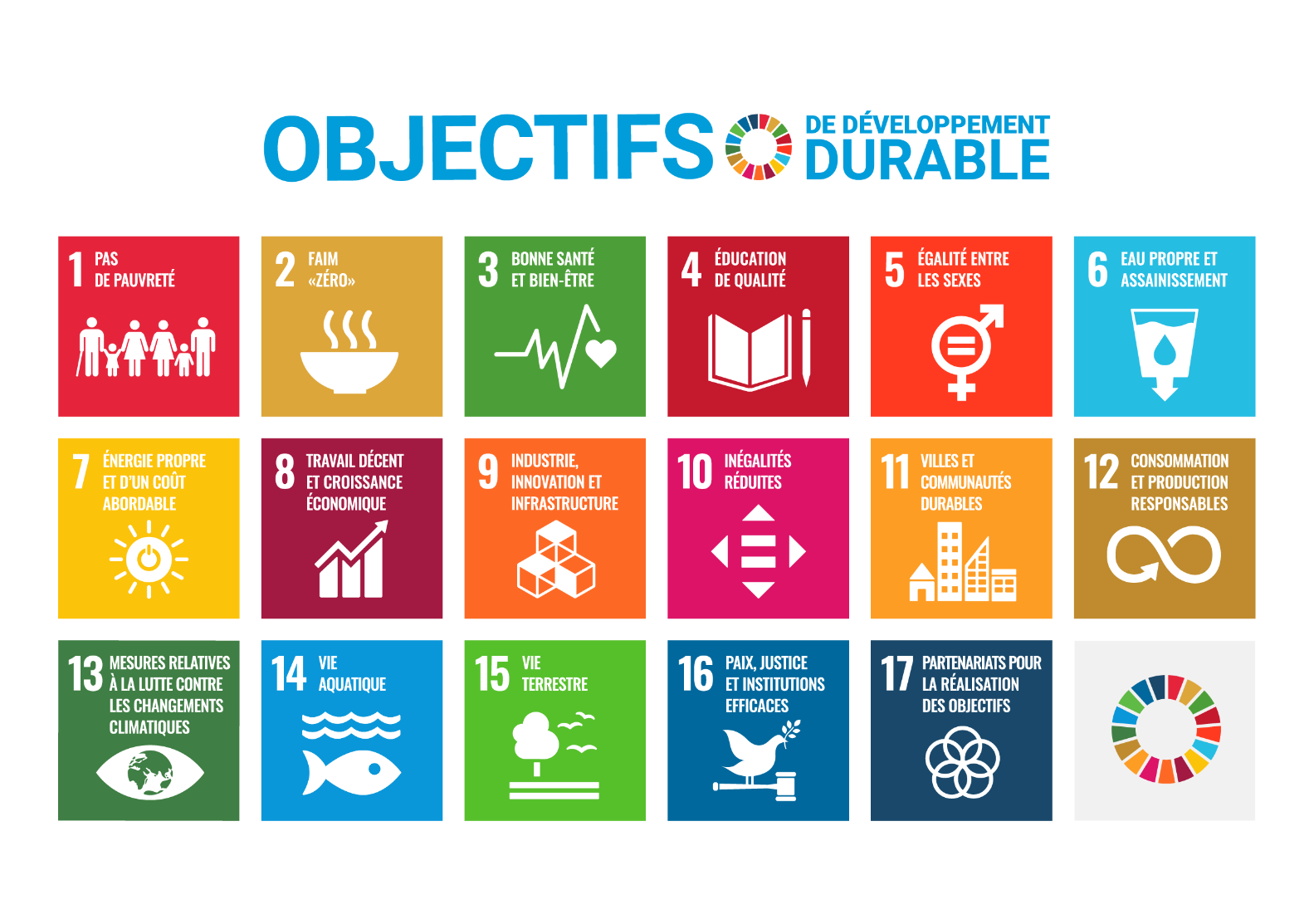 Vie aquatique Faim « zéro »Bonne santé et bien-êtreInégalités réduitesÉgalité entre sexesVie terrestreConsommation et production responsables Travail décent et croissance économiquePaix, justice et institutions efficaces Partenariats pour la réalisations des objectifsVilles et communautés durablesMesures relatives à la lutte contre les changements climatiques Industrie, innovation et infrastructurePas de pauvreté Eau propre et assainissementÉnergie propre et d’un coût abordableÉducation de qualité 